Hvad betyder nedsat skelneevne?Nedsat skelneevne betyder, at du har svært ved at skelne/forstå talelyde på trods af gode forhold for kommunikation og optimal forstærkning i høreapparaterne. Du vil opleve, at talelydene ikke er tydelige nok og at de flyder sammen.Hvad er årsagen?I det indre øre er der hårceller, som registrerer det vi hører. Hårcellerne laver lydene om til nerveimpulser, som bliver sendt til hørecenteret i hjernen via hørenerven. Hjernen fortolker signalet og vi hører, hvad der er blevet sagt.Når du har nedsat skelneevne, er hårcellerne nedslidte. Det medfører, at informationen som sendes til hjernen, ikke er klar. Hjernen kan derfor ikke tolke og forstå talen præcist.Nedsat skelneevne kan både forekomme på ét eller begge ører.Hvordan opleves det?Hvis du ikke ved, at du har nedsat skelneevne, kan det være svært at beskrive, hvad der er galt. Nogle oplever det som, at høreapparatet ikke fungerer rigtigt, selv om der ikke kan findes fejl på apparatet. Andre vil gerne have skruet mere op for høreapparatet, da lyden opleves at være af dårlig kvalitet. Andre synes, at deres pårørende mumler hele tiden på trods af korrekt brug af høreapparater og høretekniske hjælpemidler.Det er vigtigt at vide, at høreapparaterne i sig selv ikke kan forbedre skelneevnen. Høreapparater kan primært forstærke lyd.Du kan forsøge at forbedre talesignalet ved hjælp af høretekniske hjælpemidler, da det kan optimere forholdet mellem støj og tale. Derudover kan følgende gode råd til den daglige kommunikation forbedre mulighederne for at kunne aflæse dine omgivelser.Gode rådSørg for god belysning og at lyset falder på ansigtet af den, du taler med. Når du kan se ansigtet, kan du bedre aflæse ansigts mimik og mundbevægelser, som vil støtte din forståelse af det, du hører.Dæmp baggrundsstøj. Det kan f.eks. være at skrue ned for radio og fjernsyn, mens I taler sammen.Spørg, hvis der er noget du ikke forstår eller er i tvivl om. Det kan være en god ide at få din samtalepartner til at gentage sætningen langsommere og tydeligere eller omformulere sætningen. Hvis samtalepartneren gentager sætningen højere, vil det forvrænge budskabet.Hvis du har spørgsmål, er du velkommen til at kontakte CSV.Forstå nedsat skelneevneFor nogen, der ikke har oplevet nedsat skelneevne, kan det være lettere at forstå ved hjælp af visuelle eksempler: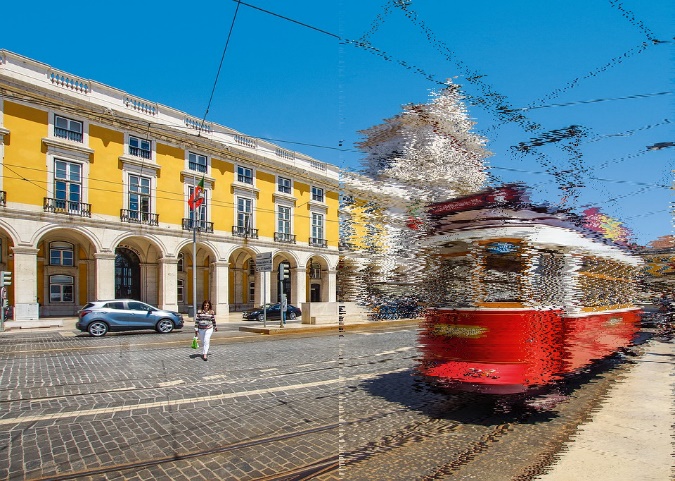 Træffetid uden tidsbestilling:Personlig træffetid hos hørevejlederen:Alle hverdage kl. 10 – 11.30Frankrigsgade 42300 København SHørevejlederne telefonisk:Alle hverdage kl. 12 – 13.30.Tidsbestilling og anden kontakt:CSVFrankrigsgade 42300 København STelefontid mellem 9 – 13 på 82 56 11 00E-mail: csv@kk.dkHjemmeside: www.csv.kk.dk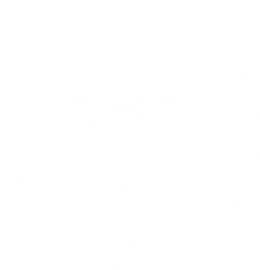 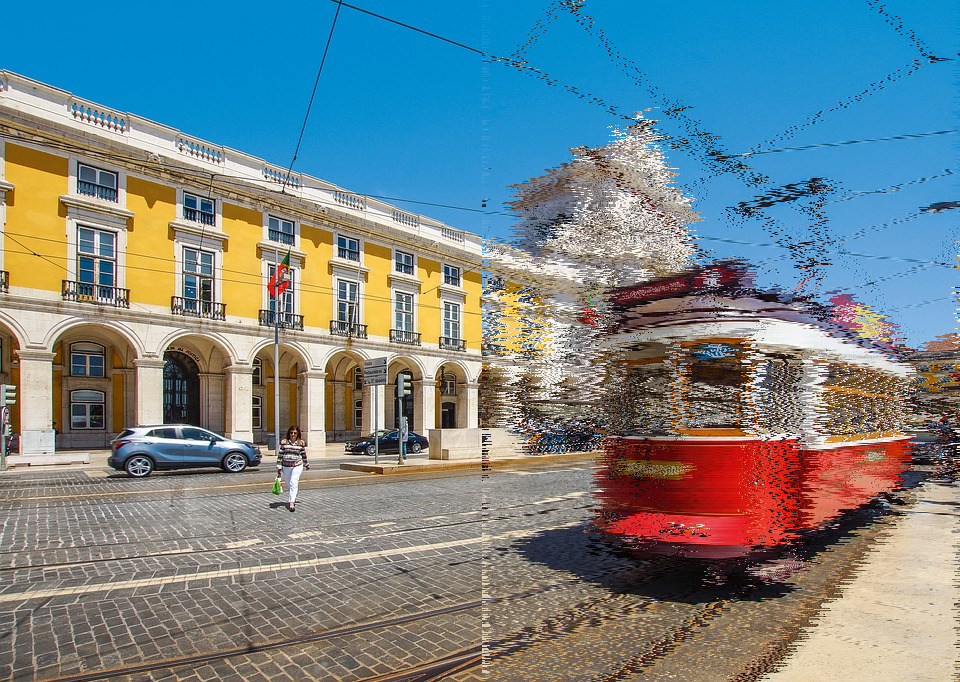 Nedsatskelneevne 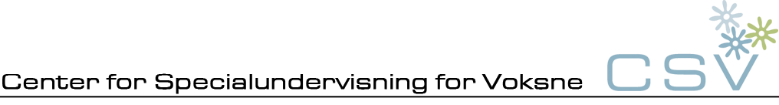 